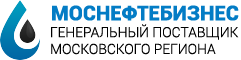 ООО «МОСНЕФТЕБИЗНЕС»
ИНН 5031122054 / КПП 503101001                                                                                                                                                                                                                                                                                                           Адрес: 142400, М.О. Ногинск                                                                                                                                               ул. Индустриальная , д.41
р/c 40702810802240000856
в АО «АЛЬФА-БАНК» 
к/с 30101810200000000593
ОКПО 03977818, БИК 044525593
ОГРН 1165031053142
ОКВЭД  46.71                                                                                                                                                             Тел.: +7 (495) 203 80 80                                                 Моб: +7-903-233-80-80
Эл. Почта: toplivo177@mail.ru	    От  ООО  «Моснефтебизнес»Коммерческое предложение по нефтепродуктам.Компания ООО«Моснефтебизнес»,  является поставщиком  качественных нефтепродуктов, работающую на рынке нефтепродуктов России и стран СНГ.  Мы осуществляем поставку различных видов нефтепродуктов и нефтехимии. Отгрузка товара производится с различных нефтебаз ЦФО и НПЗ по всей территории РФ на следующих условиях: автоналив с осуществлением доставки до места назначения, самовывоз  автомобильным транспортом, а также железнодорожным транспортом на территории РФ.Наша компания является официальным дистрибьюторомОАО «ГАЗПРОМНЕФТЬ»,               ОАО «НК «РОСНЕФТЬ», ОАО «ЛУКОЙЛ», ОАО «ТАТНЕФТЬ».«Моснефтебизнес» предлагает вашему вниманию, следующие виды:С уважением к Вам и вашему бизнесу! 
С Уважением!
ООО "Моснефтебизнес"
Наводчиков Валерий Владимирович
Тел. (495)-203-80-80 
Моб.(903)-233-80-80
E-mail: toplivo177@mail.ru 
Сайт: http://toplivo777.ru/ Генеральный директор                                                                          Наводчиков В.В.Печное топливо (темное, светлое)Печное топливо (темное, светлое)Печное топливо (темное, светлое)Печное топливо (темное, светлое)НаименованиеЦена за тоннуПлотностьЦена за 1лТемное печное топливо (нефтянное)20 900р.0,88018,39р.Темное печное топливо                                                 (аналог дизельного топлива)21 500р.0,87018,71р.Светлое печное топливо 37 000р.0,84531,27р.Дизельное топливо Евро-5Дизельное топливо Евро-5Дизельное топливо Евро-5Дизельное топливо Евро-5НаименованиеЦена за тоннуПлотностьЦена за 1лДТ Евро 4 Сорт Ф Роснефть42 500р.0,84035,70р.ДТ Евро 5 Сорт С  Транснефть 43 500р.0,83936,50р.ДТ Евро 5 Сорт Ф Газпром44 000р.0,84036,96р.ДТ Евро 5 (тип 1)  Газпром44 000р.0,83536,74р.ДТ Евро 5 (тип 2) Газпром46 000р.0,83538,41р.ДТ Евро 5 Сорт Ф Роснефть43 800р.0,84537,01р.ДТ  Евро 5 Сорт Ф Славнефть - Янос43 800р.0,84537,01р.Аналоги дизельного топлива (ДТФ, СМТ, ДГК, ТТС, ТБЛ)Аналоги дизельного топлива (ДТФ, СМТ, ДГК, ТТС, ТБЛ)Аналоги дизельного топлива (ДТФ, СМТ, ДГК, ТТС, ТБЛ)Аналоги дизельного топлива (ДТФ, СМТ, ДГК, ТТС, ТБЛ)НаименованиеЦена за тоннуПлотностьЦена за 1лДТФ  Танеко (г. Нижнекамск)41 000р.0,84934,81р.ДГК Марийский НПЗ41 000р.0,84234,52р.ДГК Менделеевский НПЗ39 800р.0,84033,43р.ДГК Славянский НПЗ39 800р.0,84533,63р.ТТС Первый завод 39 500р.0,84333,30р.ДГК Ново-шахтинский НПЗ38 300р.0,85032,56р.Бензин автомобильный (АИ-80,92,95)Бензин автомобильный (АИ-80,92,95)Бензин автомобильный (АИ-80,92,95)Бензин автомобильный (АИ-80,92,95)НаименованиеЦена за тоннуПлотностьЦена за 1лАИ-80 ГОСТ38 300р.0,73027,96р.Автомобильный бензнин АИ -92 "ТУ"41 500р.0,75031,13р.Автомобильный бензнин АИ -95 "ТУ"42 500р.0,75031,88р.Автомобильный бензин АИ-92 "Евро 5"- Газпром43 100р.0,75032,33р.Автомобильный бензин АИ-95 "Евро 5"- Газпром 44 200р.0,75033,15р.Керосин (ТС-1, РТ, КТ)Керосин (ТС-1, РТ, КТ)Керосин (ТС-1, РТ, КТ)Керосин (ТС-1, РТ, КТ)НаименованиеЦена за тоннуПлотностьЦена за 1лТехнический керосин "КТ"41 000р.0,80032,80р.Авиационный керосин "ТС-1" (наземный)43 700р.0,80034,96р.Авиационный керосин "ТС-1" (летный)44 700р.0,80035,76р.Реактивное топливо "РТ"46 000р.0,80136,85р.Газ сжиженный (СПБТ, Пропан, Бутан)Газ сжиженный (СПБТ, Пропан, Бутан)Газ сжиженный (СПБТ, Пропан, Бутан)Газ сжиженный (СПБТ, Пропан, Бутан)НаименованиеЦена за тоннуПлотностьЦена за 1лГаз сжиженный "СПБТ" (70/30)27 600р.0,55015,18р.Газ сжиженный "Пропан"28 000р.0,55015,40р.Газ сжиженный "Бутан"27 000р.0,55014,85р.Газовый конденсат (Геотрансгаз, Уренгой) Газовый конденсат (Геотрансгаз, Уренгой) Газовый конденсат (Геотрансгаз, Уренгой) Газовый конденсат (Геотрансгаз, Уренгой) НаименованиеЦена за тоннуПлотностьЦена за 1лГазовый конденсат (Геотрансгаз)34 500р.0,75025,88р.Газовый конденсат (Обский)36 500р.0,75027,38р.Мазут (М-100)Мазут (М-100)Мазут (М-100)Мазут (М-100)НаименованиеЦена за тоннуЦена за тоннуЦена за тоннуМазут топочный М-10013 300р.13 300р.13 300р.Битум (60/90, 90/130, 90/10)Битум (60/90, 90/130, 90/10)Битум (60/90, 90/130, 90/10)Битум (60/90, 90/130, 90/10)НаименованиеЦена за тоннуЦена за тоннуЦена за тоннуБитум БНД 60/9012 950р.12 950р.12 950р.Битум  70/3013 400р.13 400р.13 400р.Битум  90/1013 700р.13 700р.13 700р.